Tools of the Trade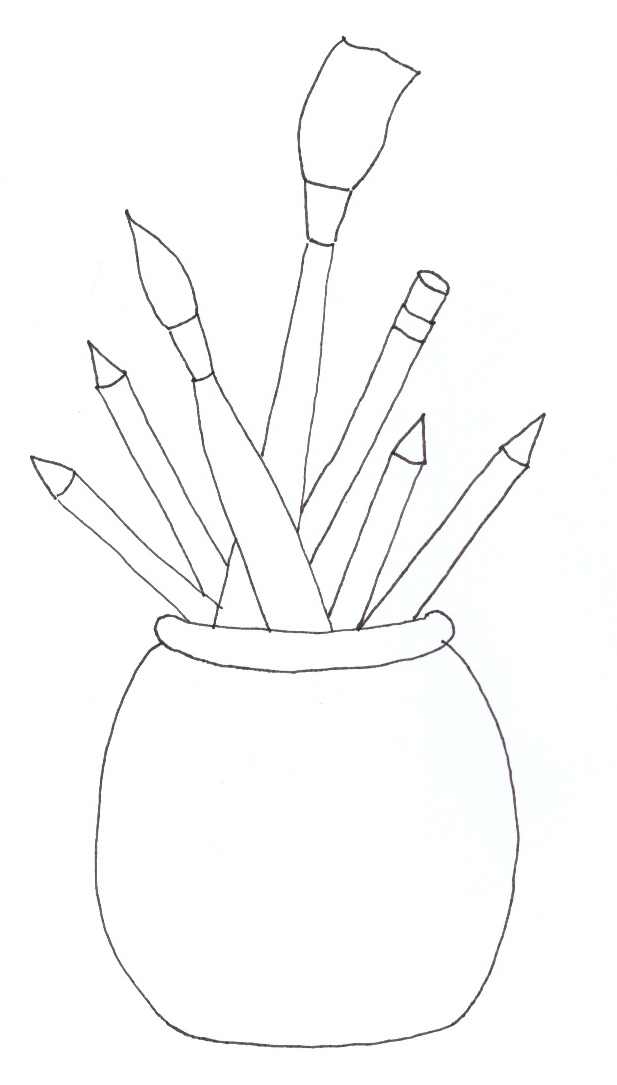 Copyright Laura Wasilowski 2020For step-by-step directions on how to stitch the Tools of the Trade embroidery, visit the Tools of the Trade Stitch Along under the Tutorials Menu on www.artfabrik.com.For more free-form embroidery ideas, see Laura Wasilowski’s book Joyful Stitching: Transform Fabric with Improvisational Embroidery (C&T Publishing, 2018)How to Transfer the Pattern to Fabric for Stitching: • Place tracing paper on the drawing and trace it with a black marker. • Pin the tracing in place onto wool or felt fabric with straight pins. • Select a sewing thread (40 or 50 weight) in a color contrasting to the background               fabric. Use a sewing needle or size 5 embroidery needle. • Follow the black marker lines on the tracing and stitch the outline of the shapes in the design using Running Stitches. • After stitching the outline, remove the paper using the tip of a pin to score the paper next to the stitches. Gently rip away the paper. • The Running Stitches define the edges of the design and will be removed after stitching the shapes with permanent stitches.